Wichtige Hinweise:Im IHP soll nur angegeben werden, was notwendig ist, um Ihre Situation und Ihren Unterstützungsbedarf nachzuvollziehen. Die Privatsphäre ist bestmöglich zu schützen.In der Wegleitung zur Individuellen Bedarfsermittlung mit IHP finden Sie weitere Informationen zum Verfahren und zum Ausfüllen des IHP-Bogens. Wichtige Hinweise:Im IHP soll nur angegeben werden, was notwendig ist, um Ihre Situation und Ihren Unterstützungsbedarf nachzuvollziehen. Die Privatsphäre ist bestmöglich zu schützen.In der Wegleitung zur Individuellen Bedarfsermittlung mit IHP finden Sie weitere Informationen zum Verfahren und zum Ausfüllen des IHP-Bogens. Wichtige Hinweise:Im IHP soll nur angegeben werden, was notwendig ist, um Ihre Situation und Ihren Unterstützungsbedarf nachzuvollziehen. Die Privatsphäre ist bestmöglich zu schützen.In der Wegleitung zur Individuellen Bedarfsermittlung mit IHP finden Sie weitere Informationen zum Verfahren und zum Ausfüllen des IHP-Bogens. Wichtige Hinweise:Im IHP soll nur angegeben werden, was notwendig ist, um Ihre Situation und Ihren Unterstützungsbedarf nachzuvollziehen. Die Privatsphäre ist bestmöglich zu schützen.In der Wegleitung zur Individuellen Bedarfsermittlung mit IHP finden Sie weitere Informationen zum Verfahren und zum Ausfüllen des IHP-Bogens. Wichtige Hinweise:Im IHP soll nur angegeben werden, was notwendig ist, um Ihre Situation und Ihren Unterstützungsbedarf nachzuvollziehen. Die Privatsphäre ist bestmöglich zu schützen.In der Wegleitung zur Individuellen Bedarfsermittlung mit IHP finden Sie weitere Informationen zum Verfahren und zum Ausfüllen des IHP-Bogens. Wichtige Hinweise:Im IHP soll nur angegeben werden, was notwendig ist, um Ihre Situation und Ihren Unterstützungsbedarf nachzuvollziehen. Die Privatsphäre ist bestmöglich zu schützen.In der Wegleitung zur Individuellen Bedarfsermittlung mit IHP finden Sie weitere Informationen zum Verfahren und zum Ausfüllen des IHP-Bogens. Wichtige Hinweise:Im IHP soll nur angegeben werden, was notwendig ist, um Ihre Situation und Ihren Unterstützungsbedarf nachzuvollziehen. Die Privatsphäre ist bestmöglich zu schützen.In der Wegleitung zur Individuellen Bedarfsermittlung mit IHP finden Sie weitere Informationen zum Verfahren und zum Ausfüllen des IHP-Bogens. Wichtige Hinweise:Im IHP soll nur angegeben werden, was notwendig ist, um Ihre Situation und Ihren Unterstützungsbedarf nachzuvollziehen. Die Privatsphäre ist bestmöglich zu schützen.In der Wegleitung zur Individuellen Bedarfsermittlung mit IHP finden Sie weitere Informationen zum Verfahren und zum Ausfüllen des IHP-Bogens. Angaben zum IHP-BogenAngaben zum IHP-BogenAngaben zum IHP-BogenAngaben zum IHP-BogenAngaben zum IHP-BogenAngaben zum IHP-BogenAngaben zum IHP-BogenAngaben zum IHP-BogenErst-IHP (Ich habe noch nie einen IHP ausgefüllt.)Erst-IHP (Ich habe noch nie einen IHP ausgefüllt.)Erst-IHP (Ich habe noch nie einen IHP ausgefüllt.)Erst-IHP (Ich habe noch nie einen IHP ausgefüllt.)Erst-IHP (Ich habe noch nie einen IHP ausgefüllt.)Erst-IHP (Ich habe noch nie einen IHP ausgefüllt.)Erst-IHP (Ich habe noch nie einen IHP ausgefüllt.)Folge-IHP bei Bedarfsüberprüfung (Ich habe schon einmal einen IHP ausgefüllt und eingereicht.)	Folge-IHP bei Bedarfsüberprüfung (Ich habe schon einmal einen IHP ausgefüllt und eingereicht.)	Folge-IHP bei Bedarfsüberprüfung (Ich habe schon einmal einen IHP ausgefüllt und eingereicht.)	Folge-IHP bei Bedarfsüberprüfung (Ich habe schon einmal einen IHP ausgefüllt und eingereicht.)	Folge-IHP bei Bedarfsüberprüfung (Ich habe schon einmal einen IHP ausgefüllt und eingereicht.)	Folge-IHP bei Bedarfsüberprüfung (Ich habe schon einmal einen IHP ausgefüllt und eingereicht.)	Folge-IHP bei Bedarfsüberprüfung (Ich habe schon einmal einen IHP ausgefüllt und eingereicht.)	Dieser IHP wird ausgefüllt für den ZeitraumDieser IHP wird ausgefüllt für den ZeitraumDieser IHP wird ausgefüllt für den ZeitraumDieser IHP wird ausgefüllt für den ZeitraumDieser IHP wird ausgefüllt für den ZeitraumDieser IHP wird ausgefüllt für den ZeitraumDieser IHP wird ausgefüllt für den ZeitraumDieser IHP wird ausgefüllt für den Zeitraumvon:bis:(Tag/Monat/Jahr)(Tag/Monat/Jahr)(Tag/Monat/Jahr)(Tag/Monat/Jahr)(Tag/Monat/Jahr)(Tag/Monat/Jahr)Dieser IHP wurde erstellt am:Dieser IHP wurde erstellt am:Dieser IHP wurde erstellt am:Dieser IHP wurde erstellt am:Dieser IHP wurde erstellt am:Dieser IHP wurde erstellt am:(Tag/Monat/Jahr)(Tag/Monat/Jahr)Angaben zur Person mit BehinderungAngaben zur Person mit BehinderungAngaben zur Person mit BehinderungAngaben zur Person mit BehinderungAngaben zur Person mit BehinderungAngaben zur Person mit BehinderungAngaben zur Person mit BehinderungAngaben zur Person mit BehinderungName:Vorname:Sozialversicherungs-Nummer:Sozialversicherungs-Nummer:Sozialversicherungs-Nummer:Sozialversicherungs-Nummer:Sozialversicherungs-Nummer:756...756...(13-stellig, beginnt mit 756.) (13-stellig, beginnt mit 756.) Angaben zum Ausfüllen der eigenen SichtAngaben zum Ausfüllen der eigenen SichtAngaben zum Ausfüllen der eigenen SichtAngaben zum Ausfüllen der eigenen SichtAngaben zum Ausfüllen der eigenen SichtAngaben zum Ausfüllen der eigenen SichtAngaben zum Ausfüllen der eigenen SichtAngaben zum Ausfüllen der eigenen SichtDieser IHP wurde:Dieser IHP wurde:Dieser IHP wurde:Begründung:Begründung:Begründung:HilfsmittelHilfsmittelHilfsmittelHilfsmittelHilfsmittelHilfsmittelHilfsmittelHilfsmittelBrauchen Sie Hilfsmittel zum Ausfüllen der eigenen Sicht?Bitte Zutreffendes ankreuzen:Brauchen Sie Hilfsmittel zum Ausfüllen der eigenen Sicht?Bitte Zutreffendes ankreuzen:Brauchen Sie Hilfsmittel zum Ausfüllen der eigenen Sicht?Bitte Zutreffendes ankreuzen:Brauchen Sie Hilfsmittel zum Ausfüllen der eigenen Sicht?Bitte Zutreffendes ankreuzen:Brauchen Sie Hilfsmittel zum Ausfüllen der eigenen Sicht?Bitte Zutreffendes ankreuzen:Brauchen Sie Hilfsmittel zum Ausfüllen der eigenen Sicht?Bitte Zutreffendes ankreuzen:Brauchen Sie Hilfsmittel zum Ausfüllen der eigenen Sicht?Bitte Zutreffendes ankreuzen:Brauchen Sie Hilfsmittel zum Ausfüllen der eigenen Sicht?Bitte Zutreffendes ankreuzen:BilderBilderBilderBilderSprachcomputerSprachcomputerGebärdenspracheGebärdenspracheGebärdenspracheGebärdenspracheAndere Hilfsmittel:Andere Hilfsmittel:Angaben zu den beteiligten PersonenAngaben zu den beteiligten PersonenAngaben zu den beteiligten PersonenAngaben zu den beteiligten PersonenAngaben zu den beteiligten PersonenAngaben zu den beteiligten PersonenAngaben zu den beteiligten PersonenAngaben zu den beteiligten PersonenWer ist ausser Ihnen noch am IHP beteiligt?Wer ist ausser Ihnen noch am IHP beteiligt?Wer ist ausser Ihnen noch am IHP beteiligt?Wer ist ausser Ihnen noch am IHP beteiligt?Wer ist ausser Ihnen noch am IHP beteiligt?Wer ist ausser Ihnen noch am IHP beteiligt?Wer ist ausser Ihnen noch am IHP beteiligt?Wer ist ausser Ihnen noch am IHP beteiligt?Person 1:Person 1:Beteiligt als:Name:Name:Vorname:Telefon:Telefon:Email:Person 2:Person 2:Beteiligt als:Name:Name:Vorname:Telefon:Telefon:Email:Person 3:Person 3:Beteiligt als:Name:Name:Vorname:Telefon:Telefon:Email:Person 4:Person 4:Beteiligt als:Name:Name:Vorname:Telefon:Telefon:Email:Weitere:Weitere:Erklärung und UnterschriftErklärung und UnterschriftErklärung und UnterschriftErklärung und UnterschriftErklärung und UnterschriftErklärung und UnterschriftErklärung und UnterschriftErklärung und UnterschriftIch bin darüber unterrichtet, dass die im Individuellen Hilfeplan beider Basel erhobenen personenbezogenen Daten ausschliesslich zur Ermittlung des individuellen Unterstützungsbedarfs und der erforderlichen Leistungen verwendet werden. Ich habe davon Kenntnis, dass die Fachliche Abklärungsstelle (FAS) bei Bedarf Dritte, insbesondere externe Fachpersonen aus dem medizinischen, psychologischen und sozialen Bereich, betreuende Familienangehörige und eingesetzte Beistände, für die Bedarfsermittlung beiziehen kann. Die am IHP beteiligte Institution wird in Kopie über das Ergebnis der Bedarfsermittlung informiert.Ich bestätige, dass sämtliche Angaben in diesem Formular wahrheitsgetreu und vollständig sind.Ich bin darüber unterrichtet, dass die im Individuellen Hilfeplan beider Basel erhobenen personenbezogenen Daten ausschliesslich zur Ermittlung des individuellen Unterstützungsbedarfs und der erforderlichen Leistungen verwendet werden. Ich habe davon Kenntnis, dass die Fachliche Abklärungsstelle (FAS) bei Bedarf Dritte, insbesondere externe Fachpersonen aus dem medizinischen, psychologischen und sozialen Bereich, betreuende Familienangehörige und eingesetzte Beistände, für die Bedarfsermittlung beiziehen kann. Die am IHP beteiligte Institution wird in Kopie über das Ergebnis der Bedarfsermittlung informiert.Ich bestätige, dass sämtliche Angaben in diesem Formular wahrheitsgetreu und vollständig sind.Ich bin darüber unterrichtet, dass die im Individuellen Hilfeplan beider Basel erhobenen personenbezogenen Daten ausschliesslich zur Ermittlung des individuellen Unterstützungsbedarfs und der erforderlichen Leistungen verwendet werden. Ich habe davon Kenntnis, dass die Fachliche Abklärungsstelle (FAS) bei Bedarf Dritte, insbesondere externe Fachpersonen aus dem medizinischen, psychologischen und sozialen Bereich, betreuende Familienangehörige und eingesetzte Beistände, für die Bedarfsermittlung beiziehen kann. Die am IHP beteiligte Institution wird in Kopie über das Ergebnis der Bedarfsermittlung informiert.Ich bestätige, dass sämtliche Angaben in diesem Formular wahrheitsgetreu und vollständig sind.Ich bin darüber unterrichtet, dass die im Individuellen Hilfeplan beider Basel erhobenen personenbezogenen Daten ausschliesslich zur Ermittlung des individuellen Unterstützungsbedarfs und der erforderlichen Leistungen verwendet werden. Ich habe davon Kenntnis, dass die Fachliche Abklärungsstelle (FAS) bei Bedarf Dritte, insbesondere externe Fachpersonen aus dem medizinischen, psychologischen und sozialen Bereich, betreuende Familienangehörige und eingesetzte Beistände, für die Bedarfsermittlung beiziehen kann. Die am IHP beteiligte Institution wird in Kopie über das Ergebnis der Bedarfsermittlung informiert.Ich bestätige, dass sämtliche Angaben in diesem Formular wahrheitsgetreu und vollständig sind.Ich bin darüber unterrichtet, dass die im Individuellen Hilfeplan beider Basel erhobenen personenbezogenen Daten ausschliesslich zur Ermittlung des individuellen Unterstützungsbedarfs und der erforderlichen Leistungen verwendet werden. Ich habe davon Kenntnis, dass die Fachliche Abklärungsstelle (FAS) bei Bedarf Dritte, insbesondere externe Fachpersonen aus dem medizinischen, psychologischen und sozialen Bereich, betreuende Familienangehörige und eingesetzte Beistände, für die Bedarfsermittlung beiziehen kann. Die am IHP beteiligte Institution wird in Kopie über das Ergebnis der Bedarfsermittlung informiert.Ich bestätige, dass sämtliche Angaben in diesem Formular wahrheitsgetreu und vollständig sind.Ich bin darüber unterrichtet, dass die im Individuellen Hilfeplan beider Basel erhobenen personenbezogenen Daten ausschliesslich zur Ermittlung des individuellen Unterstützungsbedarfs und der erforderlichen Leistungen verwendet werden. Ich habe davon Kenntnis, dass die Fachliche Abklärungsstelle (FAS) bei Bedarf Dritte, insbesondere externe Fachpersonen aus dem medizinischen, psychologischen und sozialen Bereich, betreuende Familienangehörige und eingesetzte Beistände, für die Bedarfsermittlung beiziehen kann. Die am IHP beteiligte Institution wird in Kopie über das Ergebnis der Bedarfsermittlung informiert.Ich bestätige, dass sämtliche Angaben in diesem Formular wahrheitsgetreu und vollständig sind.Ich bin darüber unterrichtet, dass die im Individuellen Hilfeplan beider Basel erhobenen personenbezogenen Daten ausschliesslich zur Ermittlung des individuellen Unterstützungsbedarfs und der erforderlichen Leistungen verwendet werden. Ich habe davon Kenntnis, dass die Fachliche Abklärungsstelle (FAS) bei Bedarf Dritte, insbesondere externe Fachpersonen aus dem medizinischen, psychologischen und sozialen Bereich, betreuende Familienangehörige und eingesetzte Beistände, für die Bedarfsermittlung beiziehen kann. Die am IHP beteiligte Institution wird in Kopie über das Ergebnis der Bedarfsermittlung informiert.Ich bestätige, dass sämtliche Angaben in diesem Formular wahrheitsgetreu und vollständig sind.Ich bin darüber unterrichtet, dass die im Individuellen Hilfeplan beider Basel erhobenen personenbezogenen Daten ausschliesslich zur Ermittlung des individuellen Unterstützungsbedarfs und der erforderlichen Leistungen verwendet werden. Ich habe davon Kenntnis, dass die Fachliche Abklärungsstelle (FAS) bei Bedarf Dritte, insbesondere externe Fachpersonen aus dem medizinischen, psychologischen und sozialen Bereich, betreuende Familienangehörige und eingesetzte Beistände, für die Bedarfsermittlung beiziehen kann. Die am IHP beteiligte Institution wird in Kopie über das Ergebnis der Bedarfsermittlung informiert.Ich bestätige, dass sämtliche Angaben in diesem Formular wahrheitsgetreu und vollständig sind.Unterschriftsberechtigte PersonUnterschriftsberechtigte PersonUnterschriftsberechtigte PersonUnterschriftsberechtigte PersonUnterschriftsberechtigte PersonUnterschriftsberechtigte PersonUnterschriftsberechtigte PersonUnterschriftsberechtigte PersonOrt und Datum:Ort und Datum:Ort und Datum:Ort und Datum:Name und Vorname:Name und Vorname:Name und Vorname:Name und Vorname:Unterschrift: Unterschrift VerfasserIn der fachlichen SichtUnterschrift VerfasserIn der fachlichen SichtUnterschrift VerfasserIn der fachlichen SichtUnterschrift VerfasserIn der fachlichen SichtUnterschrift VerfasserIn der fachlichen SichtUnterschrift VerfasserIn der fachlichen SichtUnterschrift VerfasserIn der fachlichen SichtUnterschrift VerfasserIn der fachlichen SichtOrt und Datum:Ort und Datum:Ort und Datum:Ort und Datum:Name und Vorname:Name und Vorname:Name und Vorname:Name und Vorname:Unterschrift: Bitte senden Sie den ausgefüllten und unterzeichneten IHP an:FAS (Fachliche Abklärungsstelle beider Basel)Hauptstrasse 1094102 Binningen061 425 25 25www.sva-bl.chfasbbs@sva-bl.ch Bitte senden Sie den ausgefüllten und unterzeichneten IHP an:FAS (Fachliche Abklärungsstelle beider Basel)Hauptstrasse 1094102 Binningen061 425 25 25www.sva-bl.chfasbbs@sva-bl.ch Bitte senden Sie den ausgefüllten und unterzeichneten IHP an:FAS (Fachliche Abklärungsstelle beider Basel)Hauptstrasse 1094102 Binningen061 425 25 25www.sva-bl.chfasbbs@sva-bl.ch Bitte senden Sie den ausgefüllten und unterzeichneten IHP an:FAS (Fachliche Abklärungsstelle beider Basel)Hauptstrasse 1094102 Binningen061 425 25 25www.sva-bl.chfasbbs@sva-bl.ch Bitte senden Sie den ausgefüllten und unterzeichneten IHP an:FAS (Fachliche Abklärungsstelle beider Basel)Hauptstrasse 1094102 Binningen061 425 25 25www.sva-bl.chfasbbs@sva-bl.ch Bitte senden Sie den ausgefüllten und unterzeichneten IHP an:FAS (Fachliche Abklärungsstelle beider Basel)Hauptstrasse 1094102 Binningen061 425 25 25www.sva-bl.chfasbbs@sva-bl.ch Bitte senden Sie den ausgefüllten und unterzeichneten IHP an:FAS (Fachliche Abklärungsstelle beider Basel)Hauptstrasse 1094102 Binningen061 425 25 25www.sva-bl.chfasbbs@sva-bl.ch Bitte senden Sie den ausgefüllten und unterzeichneten IHP an:FAS (Fachliche Abklärungsstelle beider Basel)Hauptstrasse 1094102 Binningen061 425 25 25www.sva-bl.chfasbbs@sva-bl.ch 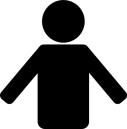 Angestrebte Wohn- und Lebensform (Leitziele)Es geht hier um Ihre angestrebte Wohn- und Lebensform. Daher werden die Antworten aus Ihrer Perspektive bzw. in Ihren eigenen sprachlichen Äusserungen formuliert. Eine Kommentierung oder Bewertung dieser Ziele durch andere Personen ist unerwünscht. Bitte unter „Beteiligte Personen“ auf Seite 1 angeben: eigene sprachliche Äusserung oder stellvertretende Äusserung.Es geht hier um Ihre angestrebte Wohn- und Lebensform. Daher werden die Antworten aus Ihrer Perspektive bzw. in Ihren eigenen sprachlichen Äusserungen formuliert. Eine Kommentierung oder Bewertung dieser Ziele durch andere Personen ist unerwünscht. Bitte unter „Beteiligte Personen“ auf Seite 1 angeben: eigene sprachliche Äusserung oder stellvertretende Äusserung.Wie und wo ich wohnen willWie und wo ich wohnen willWas ich den Tag über tun oder arbeiten willWas ich den Tag über tun oder arbeiten willWie ich mit anderen Menschen zusammen leben will (Beziehungen zu anderen Menschen, nicht Wohnen)Wie ich mit anderen Menschen zusammen leben will (Beziehungen zu anderen Menschen, nicht Wohnen)Was ich in meiner Freizeit machen willWas ich in meiner Freizeit machen willWas mir sonst noch sehr wichtig istWas mir sonst noch sehr wichtig ist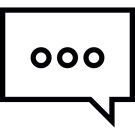 Wie und wo ich jetzt lebe(Beschreibung der aktuellen Situation: Wohnen, Arbeit, soziale Beziehungen, Freizeit und was sonst noch wichtig ist)Ergänzende fachliche Sicht (Fakten, Rahmenbedingungen und Sachverhalte, die im konkreten Einzelfall von Bedeutung sind):Ergänzende fachliche Sicht (Fakten, Rahmenbedingungen und Sachverhalte, die im konkreten Einzelfall von Bedeutung sind):Was ich selbständig machen kann (ohne Unterstützung oder ohne Nutzung von Hilfsmitteln)Ergänzende fachliche Sicht:Ergänzende fachliche Sicht:Wer oder was mir schon jetzt hilft, so zu leben, wie ich will(z.B. Unterstützung durch Hilfsmittel, durch Personen oder räumliche Gegebenheiten) Ergänzende fachliche Sicht (Förderfaktoren z.B. durch ein verändertes Umfeld, Unterstützung durch Beziehungen):Ergänzende fachliche Sicht (Förderfaktoren z.B. durch ein verändertes Umfeld, Unterstützung durch Beziehungen):Was ich nur mit Unterstützung machen kann (z.B. was ohne Unterstützung durch Hilfsmittel oder Personen nicht gemacht werden kann)Ergänzende fachliche Sicht (Beeinträchtigung der Aktivitäten, z.B. Lernen und Wissensanwendung, Kommunikation, Mobilität, Selbstversorgung, soziale Bezüge):Ergänzende fachliche Sicht (Beeinträchtigung der Aktivitäten, z.B. Lernen und Wissensanwendung, Kommunikation, Mobilität, Selbstversorgung, soziale Bezüge):Wer oder was mich daran hindert, so zu leben, wie ich will(z.B. fehlende Unterstützung durch Hilfsmittel oder Personen, bestehende Hindernisse)Ergänzende fachliche Sicht (fehlende Förderfaktoren / Umweltfaktoren):Ergänzende fachliche Sicht (fehlende Förderfaktoren / Umweltfaktoren):Was weiter wichtig ist, um mich oder meine Situation zu verstehen(z.B. bisherige Erfahrungen, persönliche Eigenschaften, Lebensweisen; kurze Darstellung des Lebenslaufes, der bedeutsamen Beeinträchtigungen und der medizinischen oder pädagogischen Vorgeschichte)Ergänzende fachliche Sicht (personenbezogene Faktoren, z.B. Eigenheiten der Person, besondere Lebensweisen oder Vorlieben; nicht Merkmale der Gesundheitsbeeinträchtigung):Ergänzende fachliche Sicht (personenbezogene Faktoren, z.B. Eigenheiten der Person, besondere Lebensweisen oder Vorlieben; nicht Merkmale der Gesundheitsbeeinträchtigung):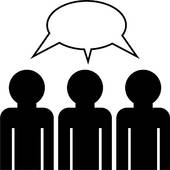 Nur bei einem Folge-IHP bei Bedarfsüberprüfung ausfüllen!Nur bei einem Folge-IHP bei Bedarfsüberprüfung ausfüllen!Nur bei einem Folge-IHP bei Bedarfsüberprüfung ausfüllen!Nur bei einem Folge-IHP bei Bedarfsüberprüfung ausfüllen!Nur bei einem Folge-IHP bei Bedarfsüberprüfung ausfüllen!8. Was sollte zuletzt    konkret erreicht werden?    (Alle Ziele aus dem letzten IHP aufnehmen)8. Was sollte zuletzt    konkret erreicht werden?    (Alle Ziele aus dem letzten IHP aufnehmen)Das Ziel wurde…Das Ziel wurde…Das Ziel wurde…9. Wie kam es zu diesem Ergebnis? Was hat geholfen? Was hat nicht oder weniger gut geholfen? (nicht nur die Hilfe durch Fachpersonen ist gemeint, sondern auch Ereignisse und Einflüsse, die nicht geplant waren)8. Was sollte zuletzt    konkret erreicht werden?    (Alle Ziele aus dem letzten IHP aufnehmen)8. Was sollte zuletzt    konkret erreicht werden?    (Alle Ziele aus dem letzten IHP aufnehmen)erreichtteilweise erreichtnicht erreicht9. Wie kam es zu diesem Ergebnis? Was hat geholfen? Was hat nicht oder weniger gut geholfen? (nicht nur die Hilfe durch Fachpersonen ist gemeint, sondern auch Ereignisse und Einflüsse, die nicht geplant waren)8. Was sollte zuletzt    konkret erreicht werden?    (Alle Ziele aus dem letzten IHP aufnehmen)8. Was sollte zuletzt    konkret erreicht werden?    (Alle Ziele aus dem letzten IHP aufnehmen)Zutreffendes bitte ankreuzenZutreffendes bitte ankreuzenZutreffendes bitte ankreuzen9. Wie kam es zu diesem Ergebnis? Was hat geholfen? Was hat nicht oder weniger gut geholfen? (nicht nur die Hilfe durch Fachpersonen ist gemeint, sondern auch Ereignisse und Einflüsse, die nicht geplant waren)Nr.Was soll zukünftig konkret erreicht werden? (Ziele s.m.a.r.t. formulieren mit einer für die Person überschaubaren Anzahl von Zielen)Bis wann? beantragter Zeitraum (dd.mm.yyyy)Was soll getan werden, um die Ziele zu erreichen? (Tätigkeiten, damit der angestrebte Zustand eintrifft. Bitte angeben, wenn der Zeitraum einer Massnahme vom beantragten Zeitraum des Zieles abweicht.)Wer soll das tun? Wo soll das gemacht werden?Nr.Zeitliche Lage (bitte ankreuzen)Zeitliche Lage (bitte ankreuzen)Form der 
LeistungUmfang in 
Stunden / WocheName und Anschrift des vorgesehenen Leistungserbringers (bei mehreren Leistungserbringenden bitte den Leistungen zuordnen)Nr.am TagenachtsForm der 
LeistungUmfang in 
Stunden / WocheName und Anschrift des vorgesehenen Leistungserbringers (bei mehreren Leistungserbringenden bitte den Leistungen zuordnen)